HLEDÁ SE KOCOURVe středu 28. 8. 2019 se v Jezernici zatoulal kocour rezavé barvy. Je kastrovaný, klidný a slyší na jméno Leon. Pokud jste ho viděli, volejte majiteli tel.: 608 843 267, děkujeme.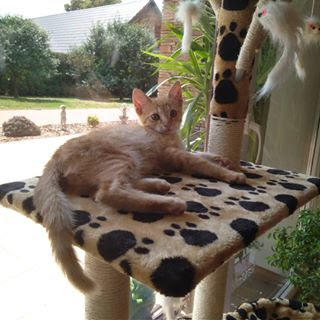 